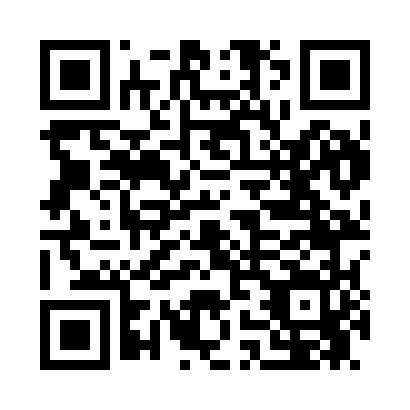 Prayer times for Sollid, Montana, USAMon 1 Jul 2024 - Wed 31 Jul 2024High Latitude Method: Angle Based RulePrayer Calculation Method: Islamic Society of North AmericaAsar Calculation Method: ShafiPrayer times provided by https://www.salahtimes.comDateDayFajrSunriseDhuhrAsrMaghribIsha1Mon3:305:301:305:459:3011:302Tue3:305:311:305:459:2911:303Wed3:315:321:305:459:2911:304Thu3:315:321:315:459:2911:305Fri3:325:331:315:459:2811:296Sat3:325:341:315:459:2811:297Sun3:335:351:315:459:2711:298Mon3:335:361:315:459:2711:299Tue3:345:361:315:459:2611:2910Wed3:345:371:325:459:2511:2811Thu3:355:381:325:459:2511:2812Fri3:355:391:325:459:2411:2813Sat3:365:401:325:449:2311:2714Sun3:365:411:325:449:2211:2715Mon3:375:421:325:449:2111:2616Tue3:395:431:325:449:2111:2417Wed3:415:441:325:449:2011:2218Thu3:435:451:325:439:1911:2119Fri3:455:471:325:439:1811:1920Sat3:475:481:325:439:1711:1721Sun3:495:491:325:429:1511:1522Mon3:515:501:335:429:1411:1323Tue3:535:511:335:429:1311:1124Wed3:555:521:335:419:1211:0925Thu3:575:541:335:419:1111:0726Fri3:595:551:335:409:1011:0427Sat4:025:561:335:409:0811:0228Sun4:045:571:325:399:0711:0029Mon4:065:591:325:399:0610:5830Tue4:086:001:325:389:0410:5631Wed4:106:011:325:389:0310:54